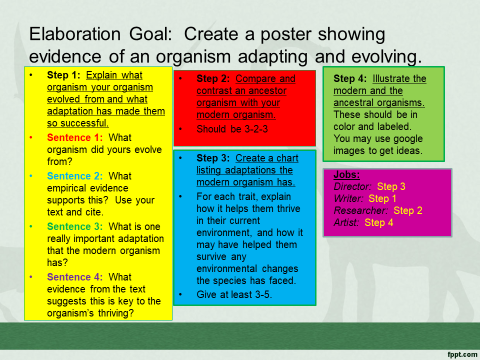 4-Excellent 	3-Good		2-Needs Improvement	       1-Not Present__ Paragraph explains how the modern organism evolved and adapted from the extinct in four sentences.__ Venn diagram compares and contrasts the modern organism and its ancestor in 3-2-3 format.__ Chart gives at least three adaptations and explains how they help the modern organism survive.__ Both the modern and the extinct organisms are illustrated neatly and in color.__ All information is correct and evidence is present from the source given.